CHARLTON VOS COLLEGEReg.241 795P.O. BOX 59600  KARENPARK  0118Tel: (012) 527 0614E-mail: chalvos@mweb.co.za Website:  www.charltonvoscollege.co.za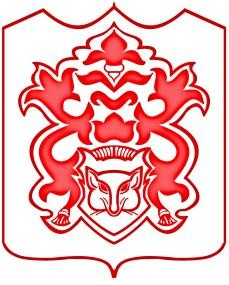 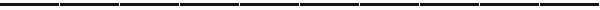 STATIONERY LIST GR 3: 2020	No books need to be covered by parents.  Mark everything clearly.DescriptionSpecificationQuantityCollege exercise book72pg A4 F&M872pg A4 Quad4Quire H/C 192pg2Plastic Book coversA4 thick and slip-on12Steadler colour pencils 12’sNo-wax crayons (monami)2Steadler HB pencils TraditionBox of 12: no erasers1Scissors2Pritt glue stick43g4Erasers2Barrel sharpener½ hole1Typex A4 copy paper (White)Ream1Blue pensBic only – pack of 42TissuesBig box1Flip files50 pocket2Toilet paperPack of 4 rolls1Coloured paperBright colours packet of 10 sheetsEachPencil bag1Colouring/Activity book1 Thick 130 cm rulercm and mm 2Filp file30 pockets 1